Publicado en  el 02/11/2016 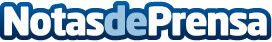 Los nuevos accesorios de Samsung apuestan por el estilo y la moda para ser invisiblesLos nuevos accesorios de Samsung apuntan exactamente en la línea marcada desde la presentación del Galaxy Alpha, el diseño y la moda. Datos de contacto:Nota de prensa publicada en: https://www.notasdeprensa.es/los-nuevos-accesorios-de-samsung-apuestan-por Categorias: Fotografía Moda E-Commerce http://www.notasdeprensa.es